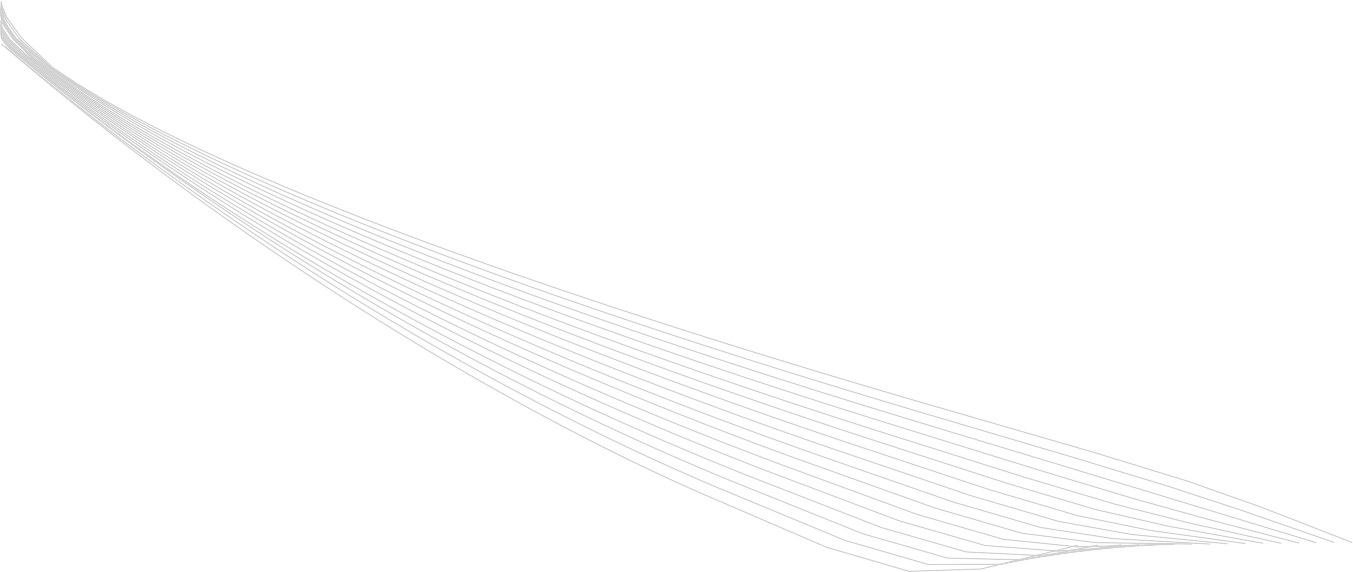 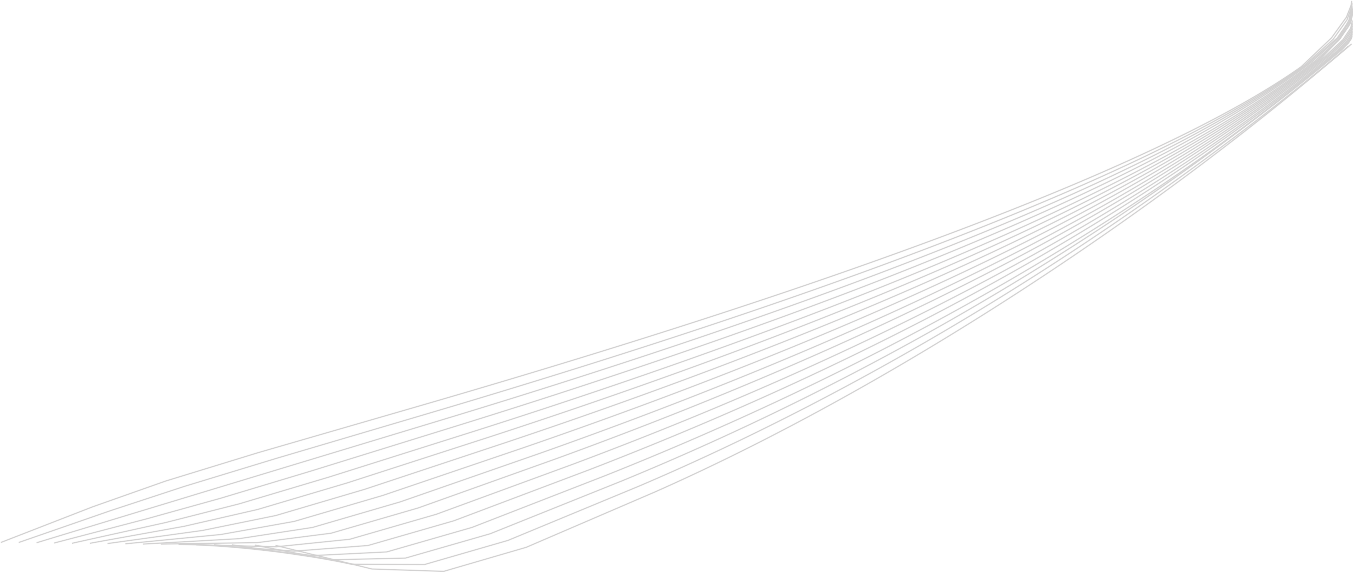 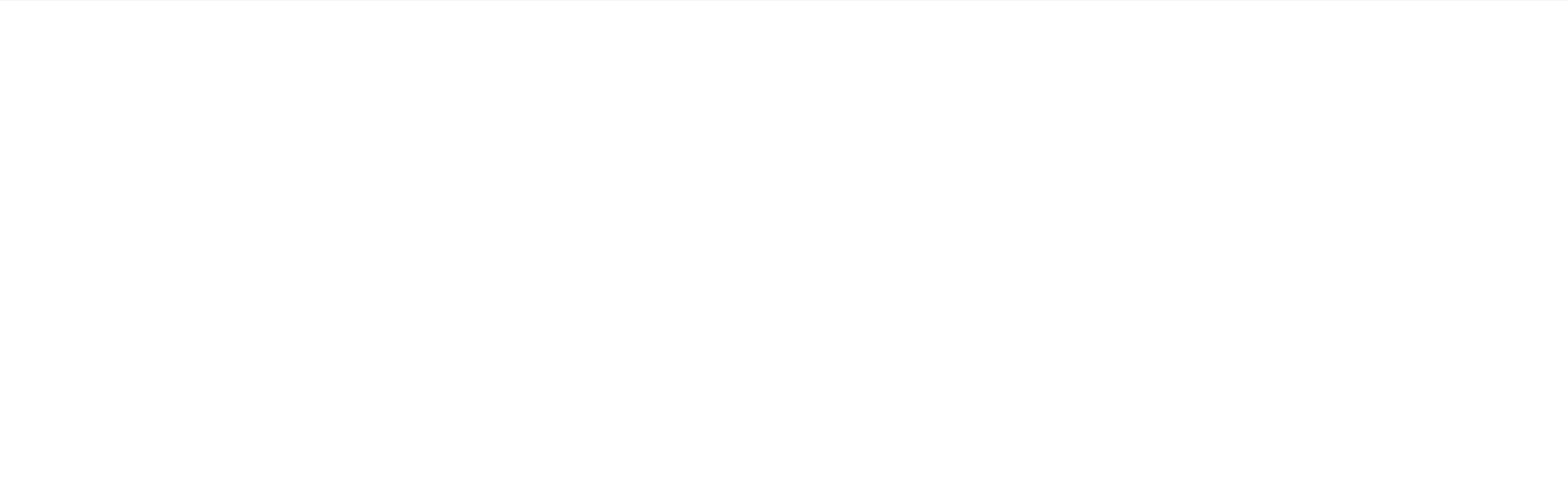 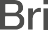 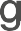 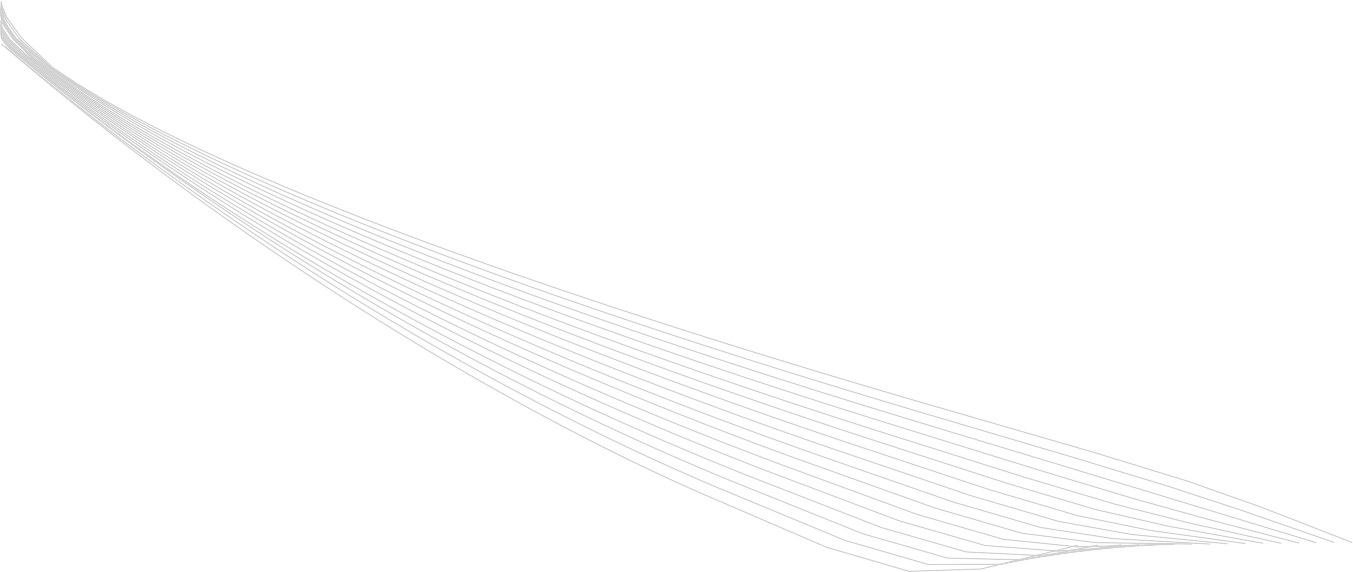 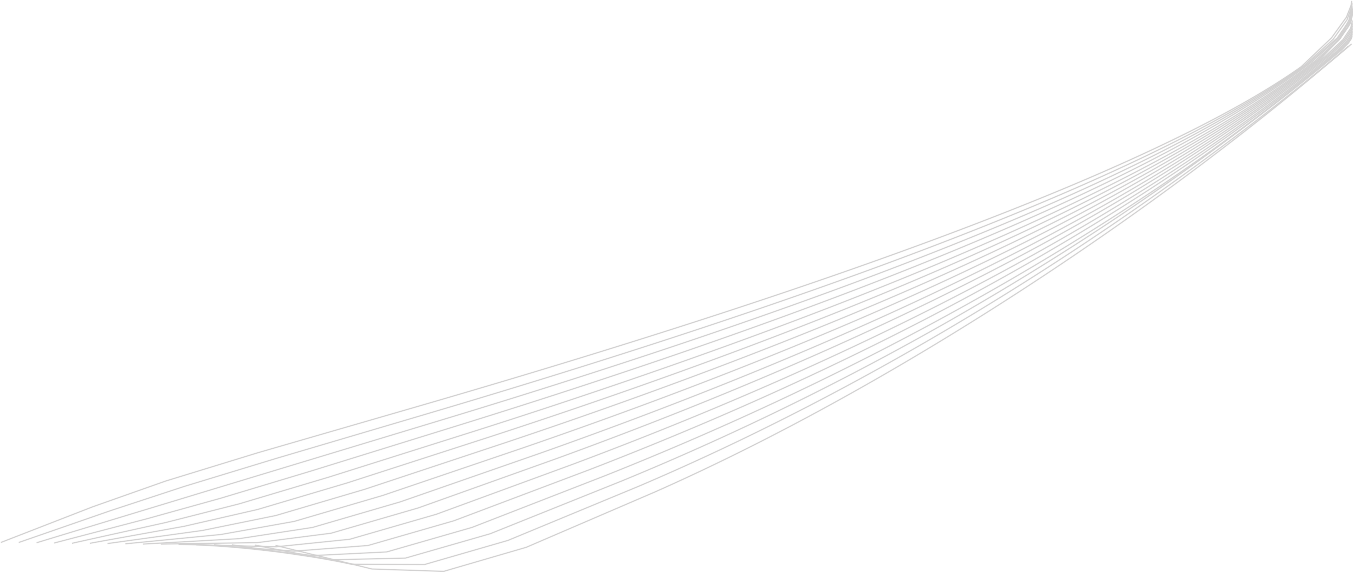 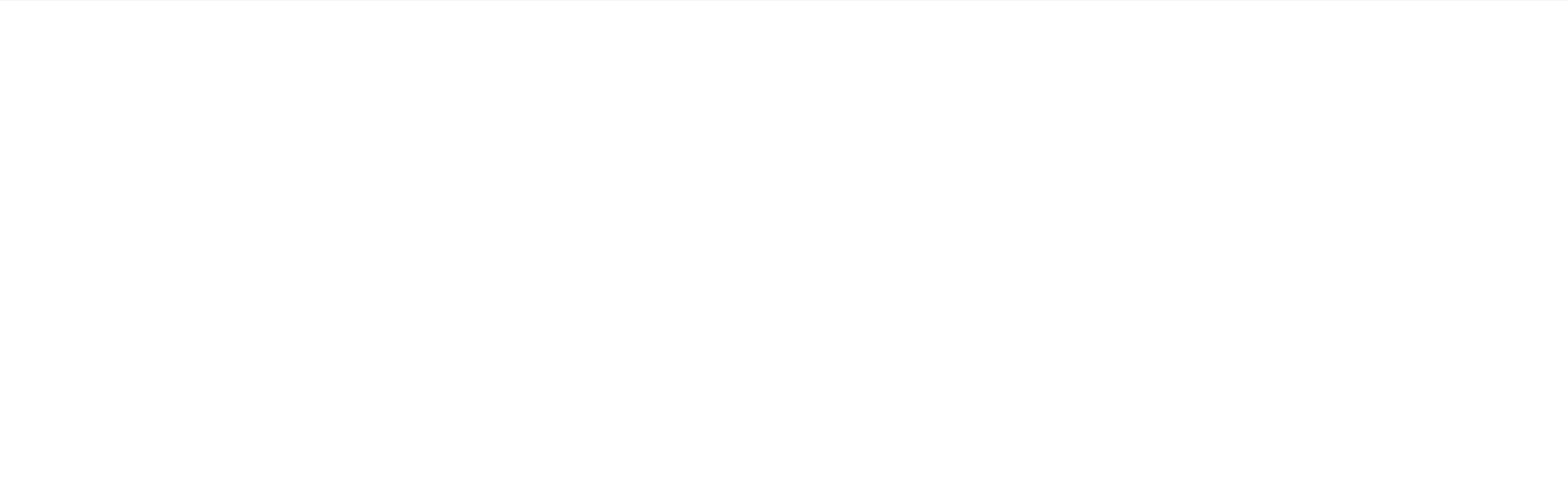 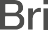 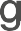 Certificate of AttendanceThis is to certify that:Imam SantosoCollege, Universitas SriwijayaViewed:Network Automation with VMware NSX Data CenterOn: April 25, 2020For: 4 of 4 minutesPresented by:VMware NSX 	April 25, 2020		www.brighttalk.com/webcast/17910/402682Date	Content linkJARINGAN MULTI-CLOUD DENGAN PUSAT DATA VMWARE NSXTantangan untuk Transformasi Digital di PerusahaanKetika organisasi mengatasi kebutuhan infrastruktur mereka yang meningkat dan rencana redundansi, banyak yang telah mengadopsi strategi pusat multi-data. Menurut Survei Cloud 2018 oleh RightScale, 81 persen responden memiliki strategi multicloud, dan organisasi rata-rata memanfaatkan hampir lima cloud. Organisasi TI sering menghadapi tantangan serius dalam mengelola, mengamankan, menghubungkan, dan memelihara kepatuhan di seluruh pusat data mereka. Pusat data ini sering memerlukan konfigurasi ulang jaringan manual untuk memungkinkan mobilitas antara situs pusat data atau cloud.Organisasi sedang mencoba untuk mempersiapkan segala sesuatu mulai dari bencana alam hingga serangan siber dengan rencana pemulihan bencana yang mahal untuk melindungi aplikasi yang kritis dan mengurangi potensi kerugian besar dalam pendapatan atau operasi bisnis. Sebuah laporan tahun 2016 mendapati biaya rata-rata pemadaman pusat data adalah $ 740.357, sementara contoh publik lainnya tentang pemadaman menghabiskan biaya hingga $ 150 juta. Secara tradisional, rencana kesinambungan bisnis dan pemulihan bencana (BCDR) kompleks, menantang secara operasional, atau tidak ada sama sekali. Dengan semakinMemecah Hambatan JaringanUntuk mengatasi tantangan ini, TI harus merangkul solusi jaringan yang menghadirkan jaringan dan keamanan di berbagai situs heterogen dan tingkat otomatisasi yang merampingkan operasi multi-cloud.Pusat Data VMware NSX® mengabstraksi operasi jaringan dari perangkat keras yang mendasarinya ke lapisan virtualisasi terdistribusi, memungkinkan tingkat kelincahan, keamanan, dan ekonomi yang tinggi yang sebelumnya tidak terjangkau oleh jaringan fisik. Layanan jaringan seperti switching, routing, firewall, dan load balancing lebih dekat ke aplikasi dan didistribusikan di seluruh lingkungan.Bersama-sama, NSX Data Center dan VMware NSX® Cloud menciptakan model cloud hybrid untuk jaringan dan keamanan dengan memungkinkan admin IT untuk merangkul beberapa lingkungan cloud publik dan publik sambil memiliki satu strategi kohesif untuk fungsi jaringan dan keamanan yang konsisten. Solusi ini memungkinkan untuk mempertahankan alamat IP suatu aplikasi dan mendukung skenario failover di beberapa situs dengan merentangkan domain Layer 2 di antara pusat data, bila perlu. Ini menghilangkan konfigurasi jaringan manual, mencapai efisiensi operasional melalui otomatisasi jaringan. Kebijakan jaringan dan keamanan terkait dengan konteks aplikasi, sehingga tetap dengan beban kerja individu selama masa pakainya.